Picturing Doubles to 201 + 1 = 2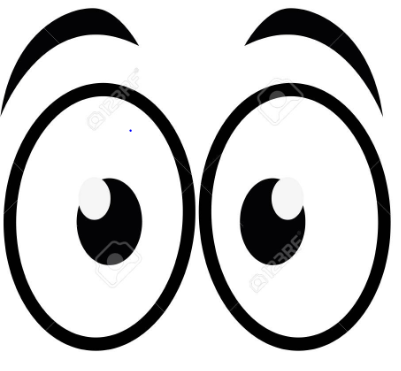 2 + 2 = 4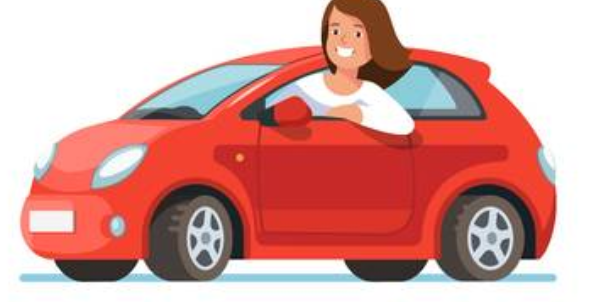 3 + 3 = 6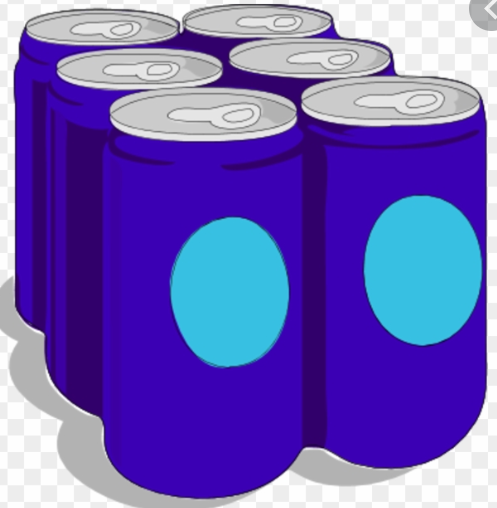 4 + 4 = 8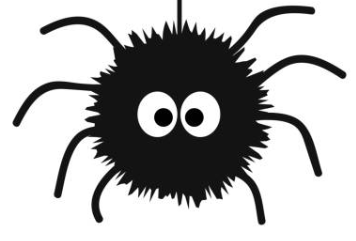 5 + 5 = 10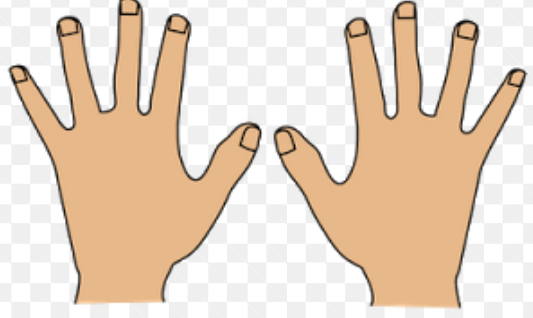 6 + 6 = 12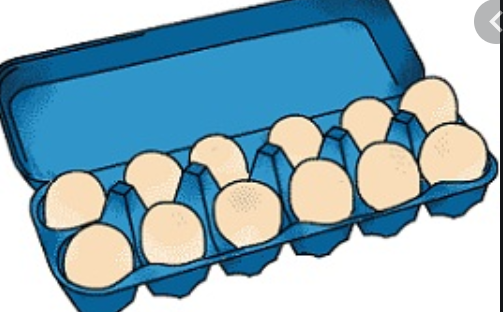 7 + 7 = 14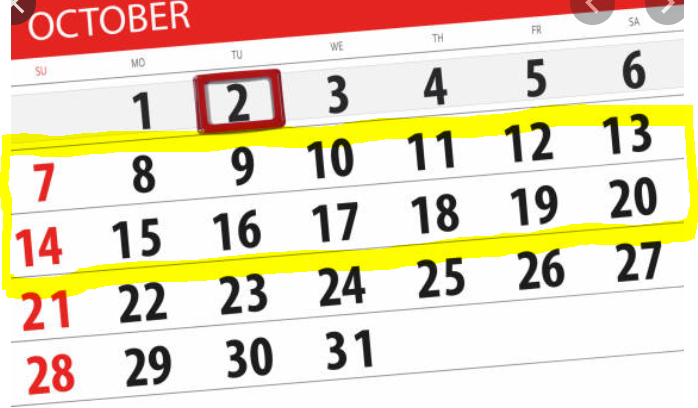 8 + 8 = 16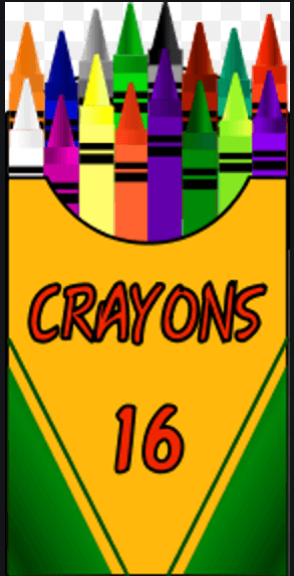 9 + 9 = 18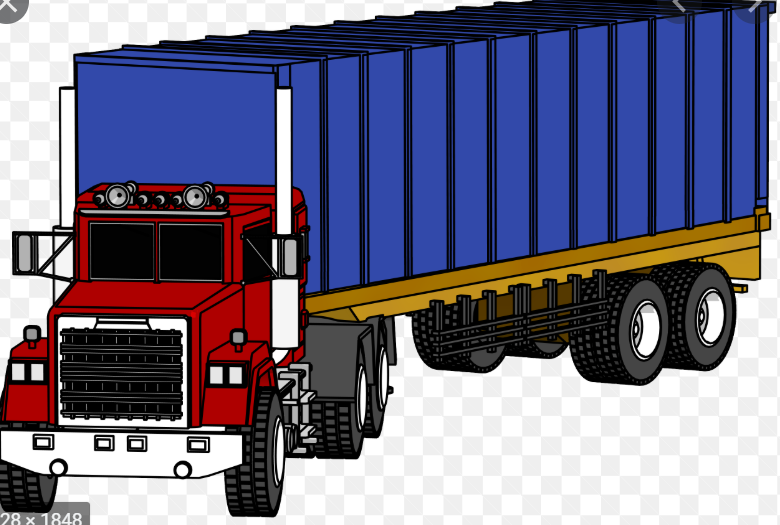 10 + 10 = 20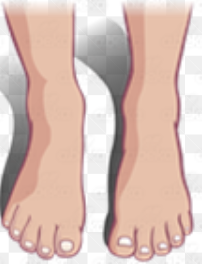 